Схема проезда к ООО «РЕЗОНИТ ПЛЮС»Объект Производственное здание «РЕЗОНИТ ПЛЮС» расположен по адресу: г. Москва, г.Зеленоград, проезд № 684, дом 2. Проезд на территорию ОЭЗ Зеленоград строго по пропускам! Для оформления пропуска необходимо предоставить марку и госномер а/м и ФИО водителя и пассажиров (если есть).Схема проезда на территорию ОЭЗ Алабушево со стороны Ленинградского шоссе через Панфиловский проспект и проспект Генерала Алексеева до КПП №2 по адресу: г. Зеленоград, ул. Конструктора Лукина, 16с1. 

После проезда через КПП №2 на кругу проехать прямо, после моста первый поворот налево и далее прямо до конца маршрута. 
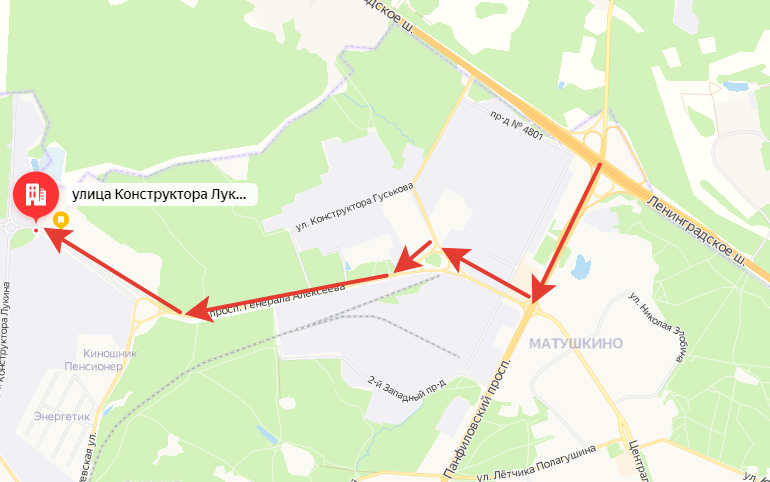 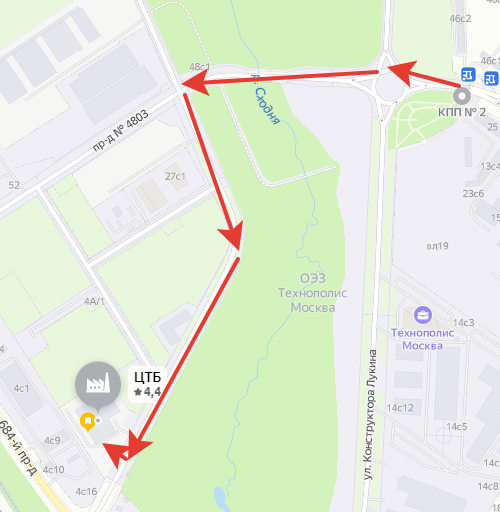 